Конспект занятия на тему«Текстовый редактор «Vim» и работа с ним в операционной системе Astra Linux Орел»Выполнил педагог дополнительного образования СП ЦЦОД «IT-куб» г. Балашова МБУДО Центра «Созвездие»Шурыгин Михаил Романович Цель – сформировать представление у школьников 10-11 классов о работе в текстовом редакторе «VIM». Задачи: - развить с концентрацию внимания;- мотивировать детей к самостоятельному изучению расширенных функций редактора;- научить базовым действиям в текстовом редакторе. Инструкция по текстовому редактору vim вызывается командой vimtutorОсновные команды для текстового редактора vimНавигация: h, j, k, l или стрелки ←↑→↓Пробуем создать текстовый файл через командную строку «fly» :vim (название файла) и нажимаем Enter (в нашем случае файл называется vimadmin)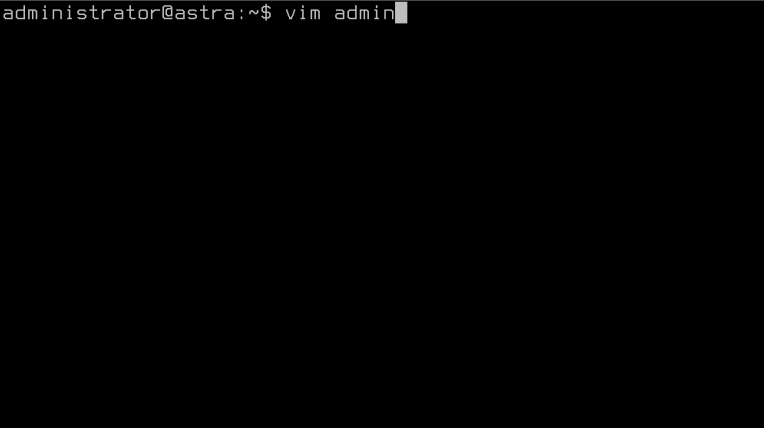 После нажатия Enter попадаем в редактор файла;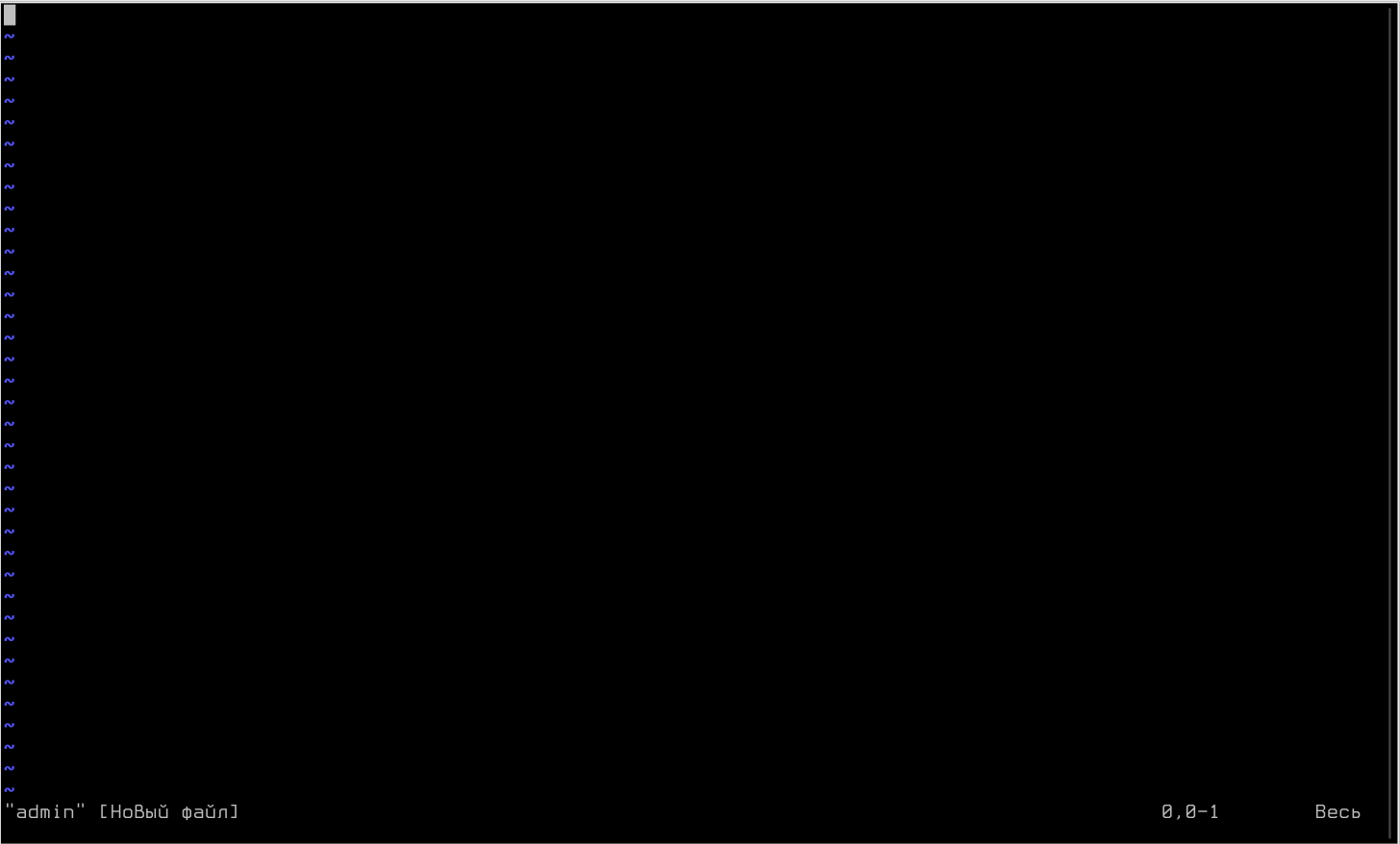 Для того чтобы сделать запись в файле нужно перейти в режим редактирования файла, включается клавишей « i – режим вставки » с англ. Insert – вставка;После этого пропишем несколько строк :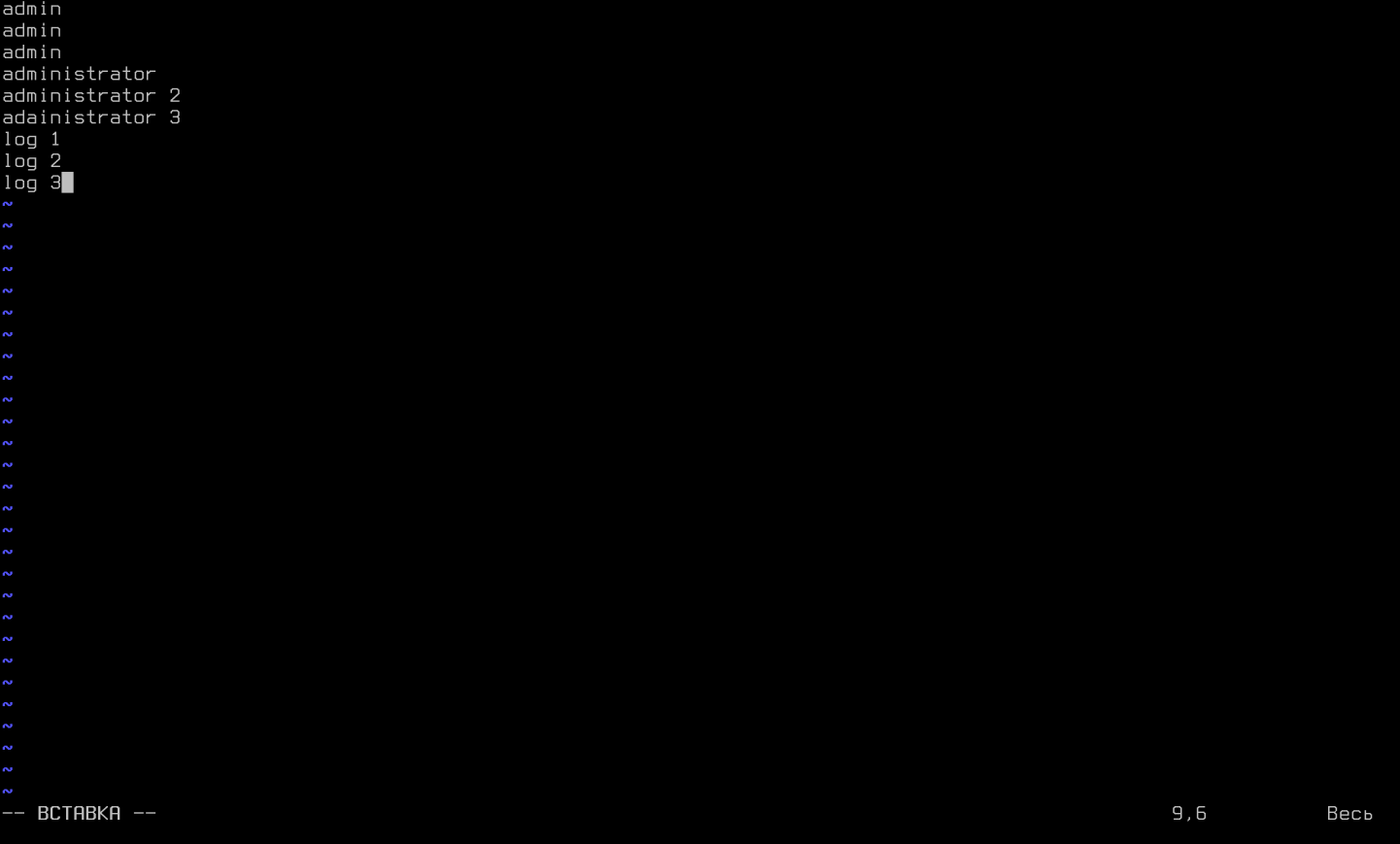 Для выделения текста нужно нажать кнопку « v – визуальный режим » с англ. Visual – визуальный, стрелками выделить текст;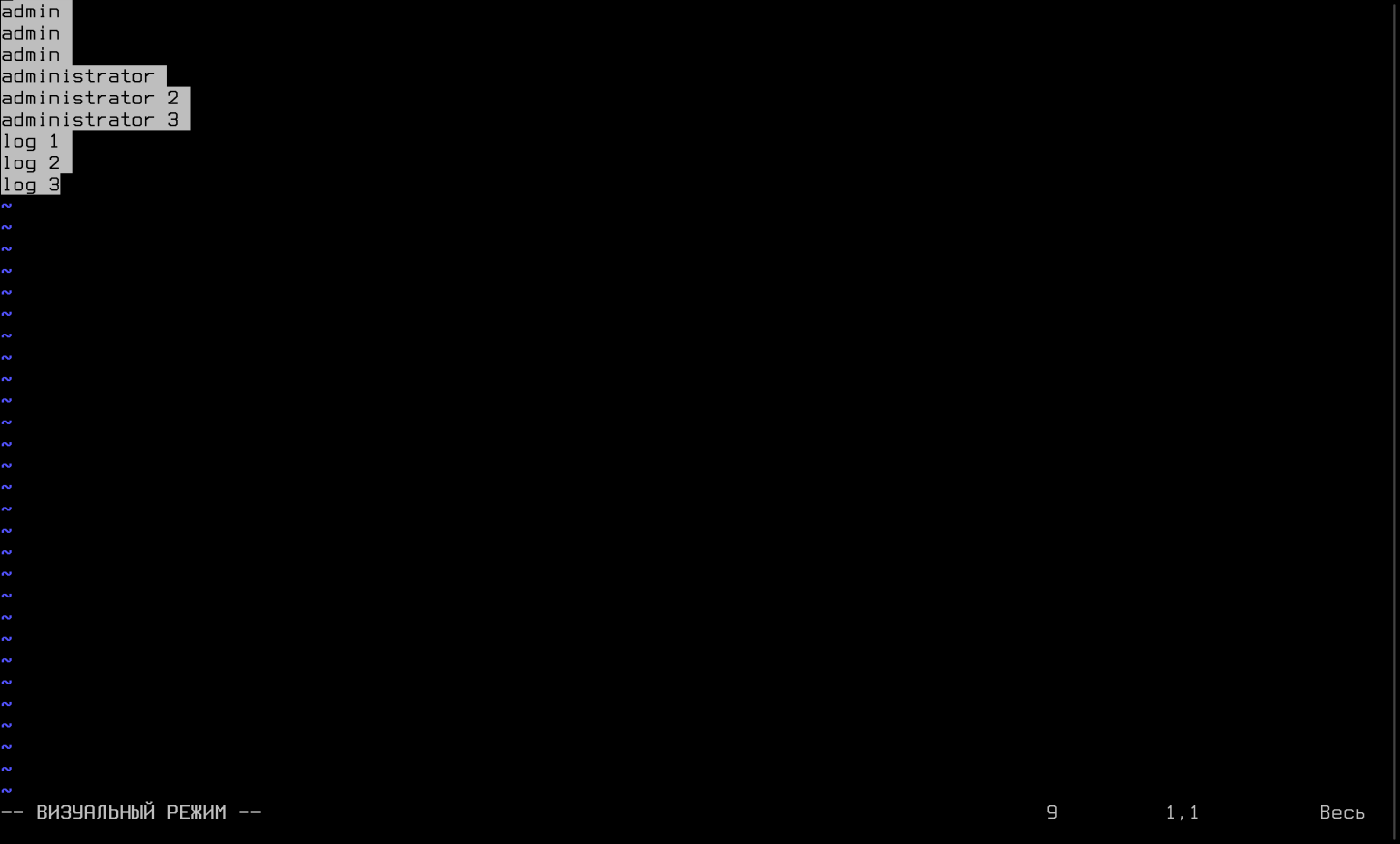 Для копирования выделенного текста нужно нажать кнопку « y » - появится сообщение о количестве выделенных строк;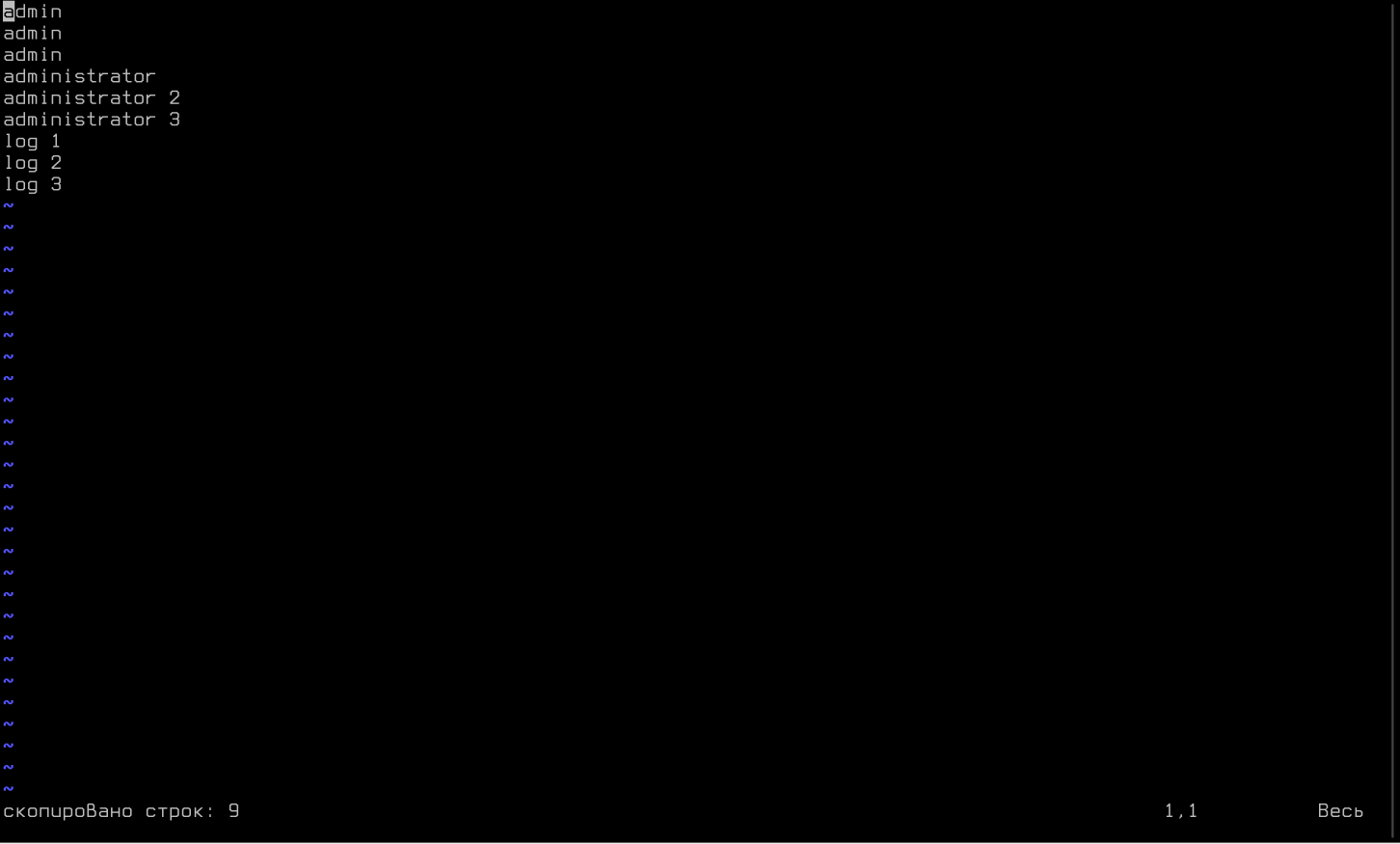 Для вставки скопированных строк двигаем указатель к концу последнего слова и нажимаем кнопку « p » ;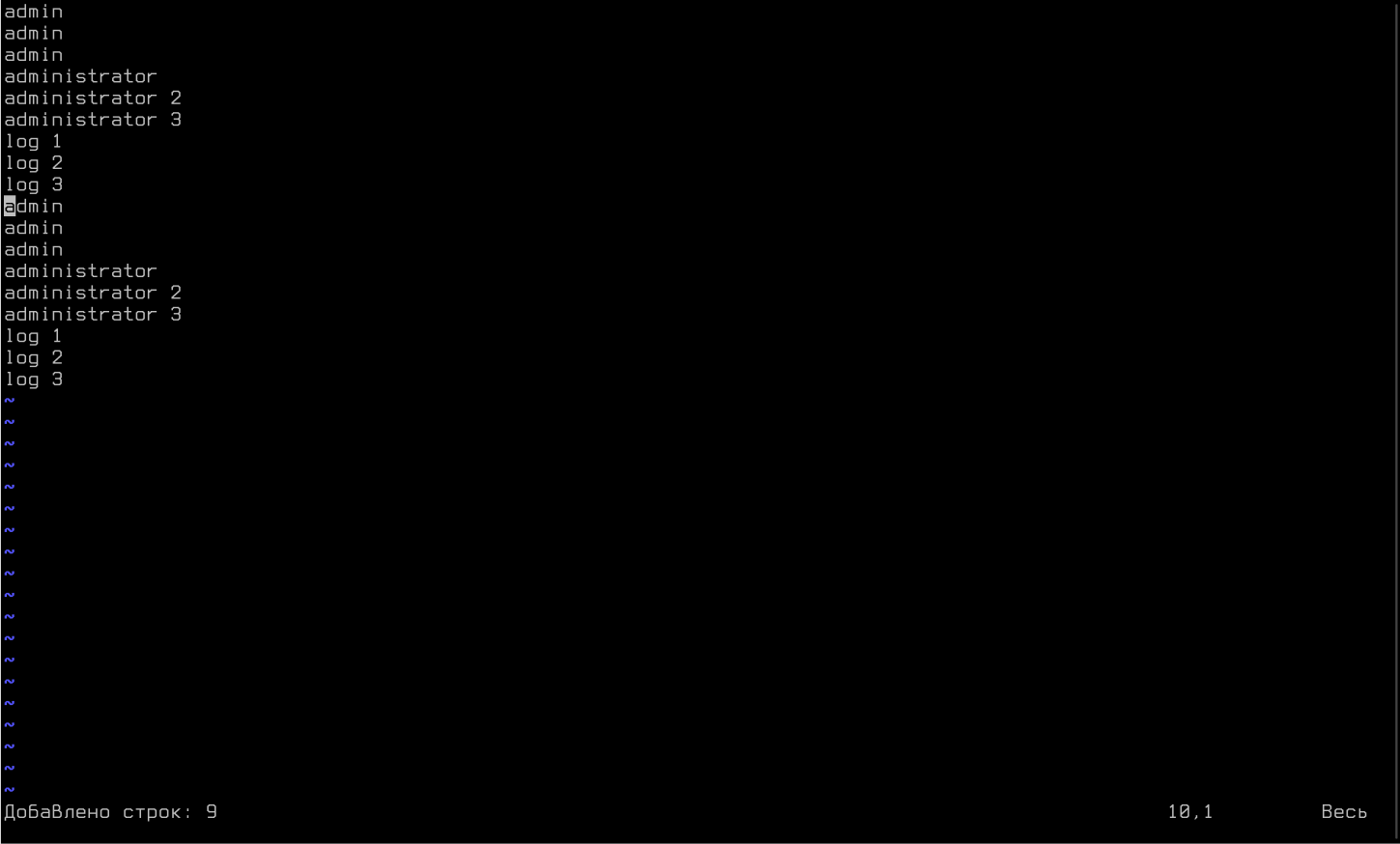 Для того чтобы не выделять каждый символ есть строчное выделение нажимается комбинацией клавиш « shift+v »  - режим визуальной строки;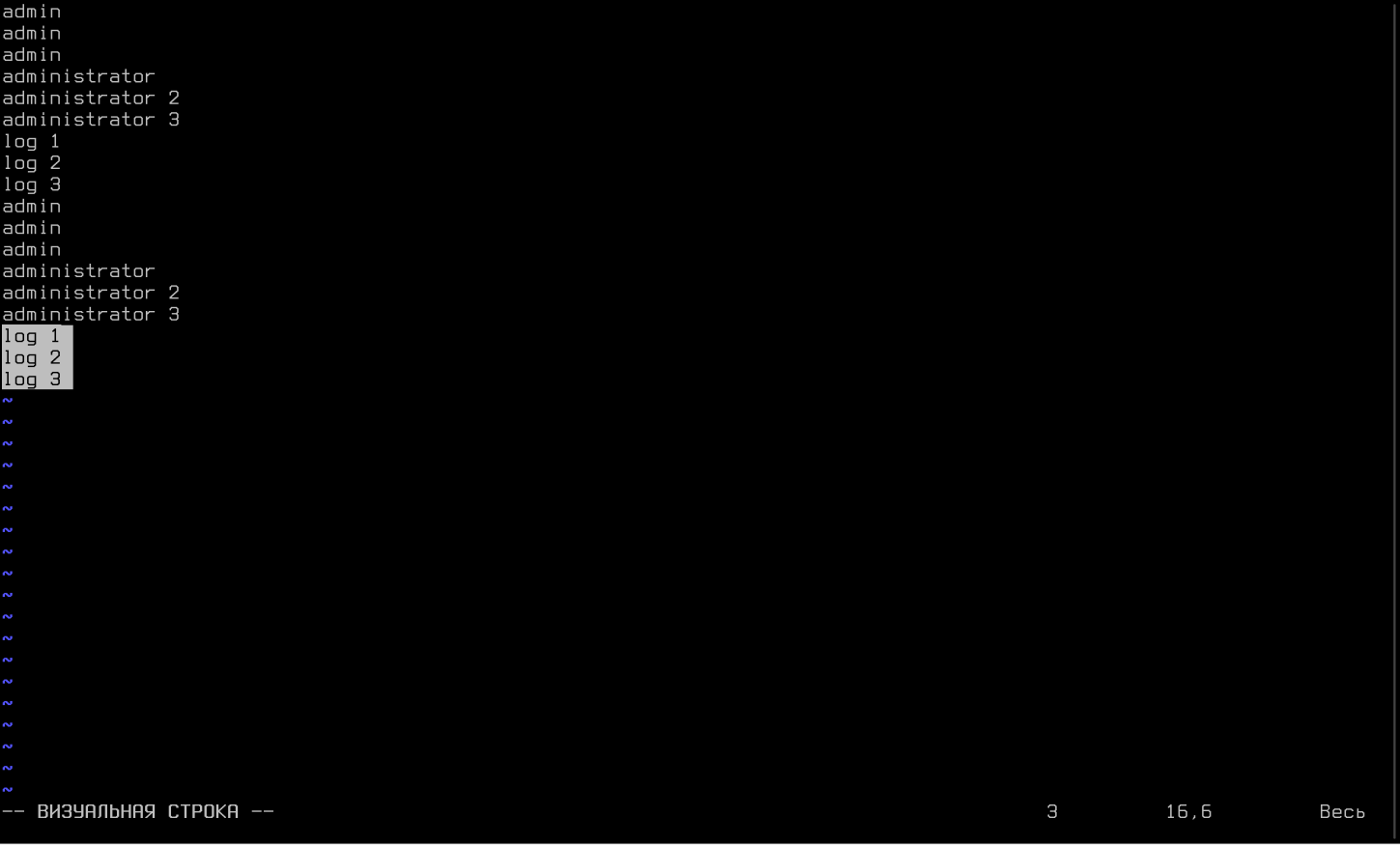 Блочное выделение нажимается комбинацией кнопок  « ctrl+v »  - визуальный блок (столбцы);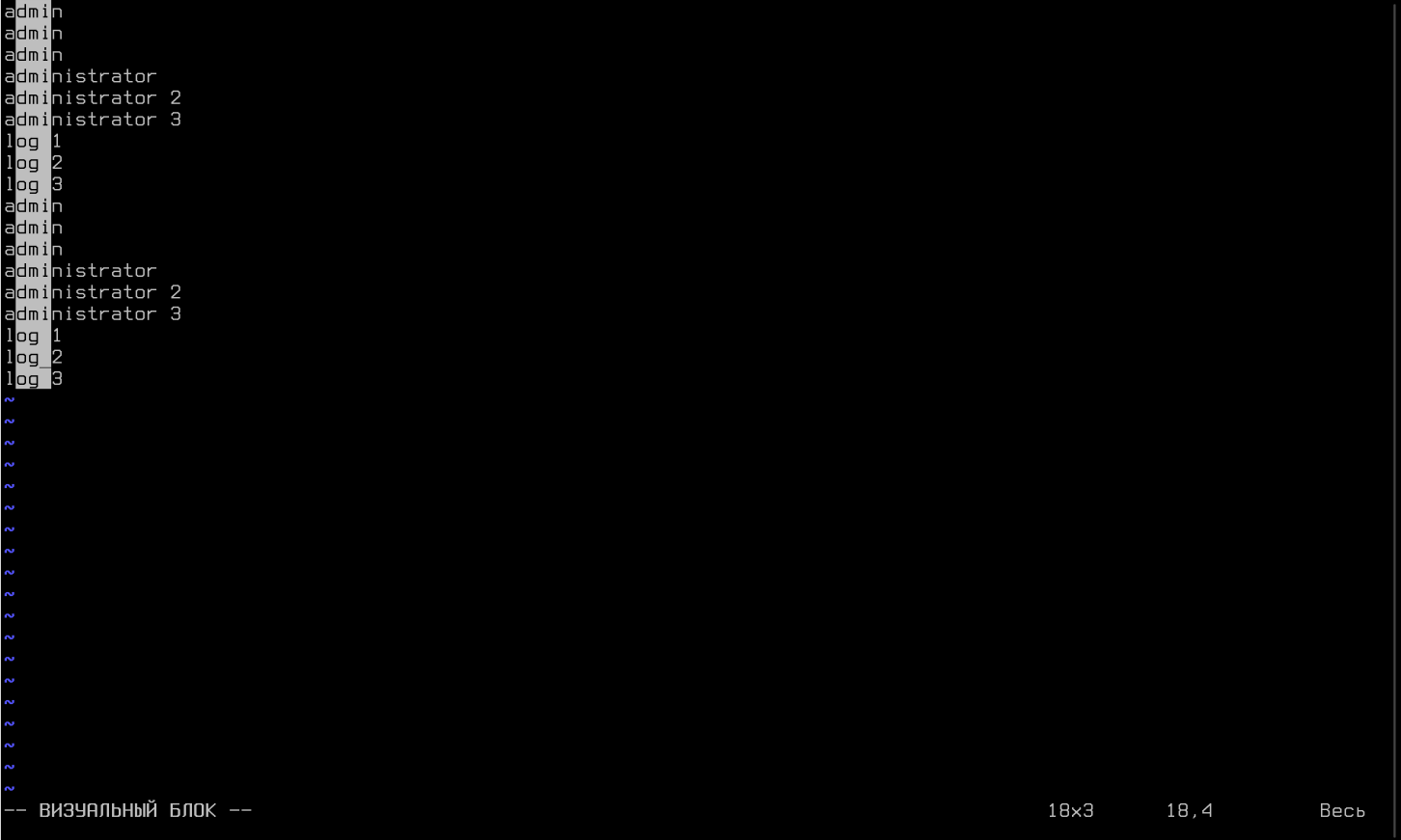 Для удаления символа можно выделить символ и нажать кнопку « x » - удаление символа под курсором ( для этого нужно выйти из всех режимов кнопкой ESC, передвинуть курсор в нужное место и нажать x )Сначала у нас была последовательность чисел 012345543210 стала 01234543210;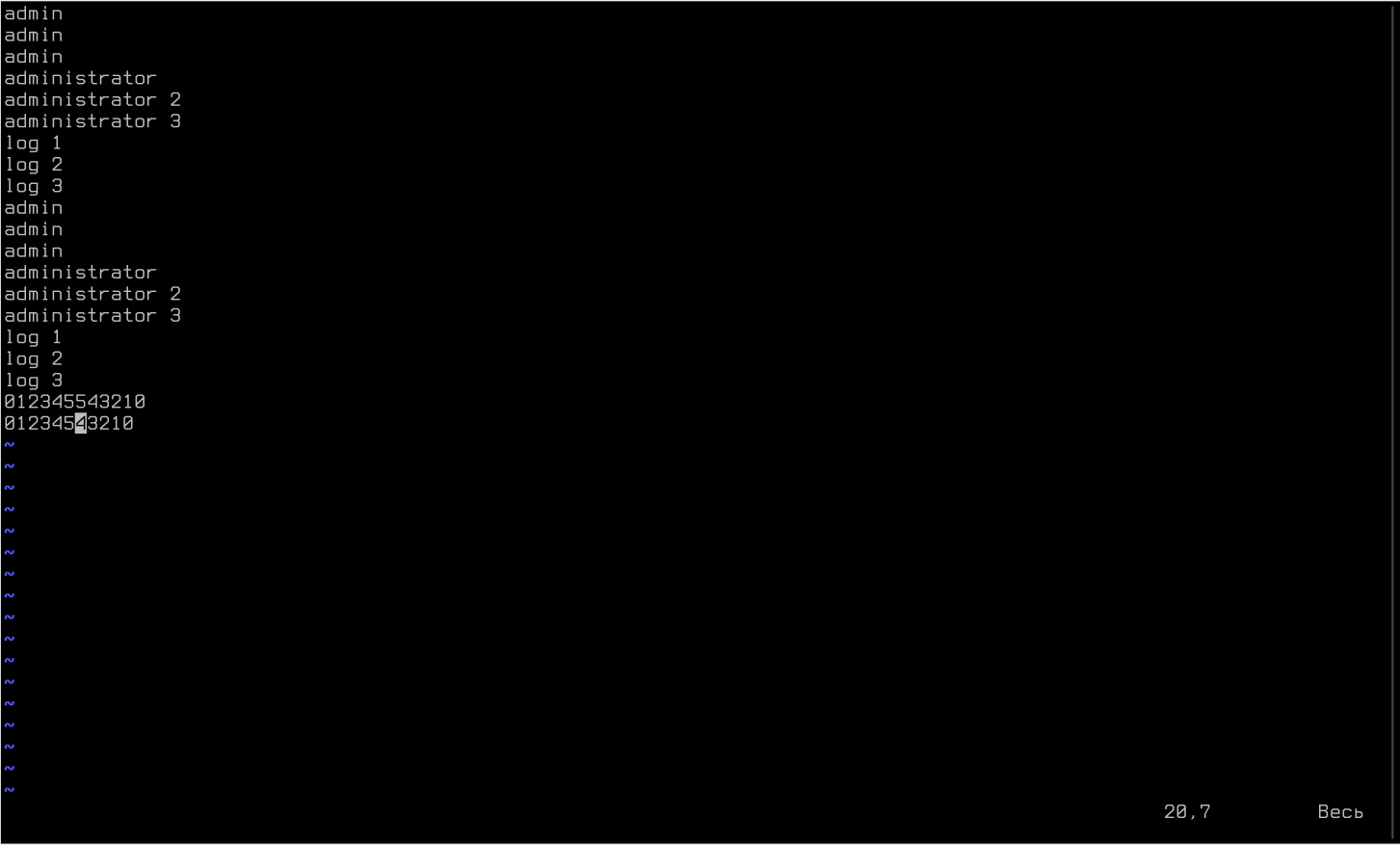 Для выхода из текстового редактора vim нужно выйти из всех режимов (нажать кнопку ESC), ввести « : », убедиться что двоеточие прописалось в конце файла, написать команду « :wq » для сохранения текста и выхода из текстового редактора, либо для принудительного выхода ввести комбинацию « :q! » в противном случае получим ошибку E37 ;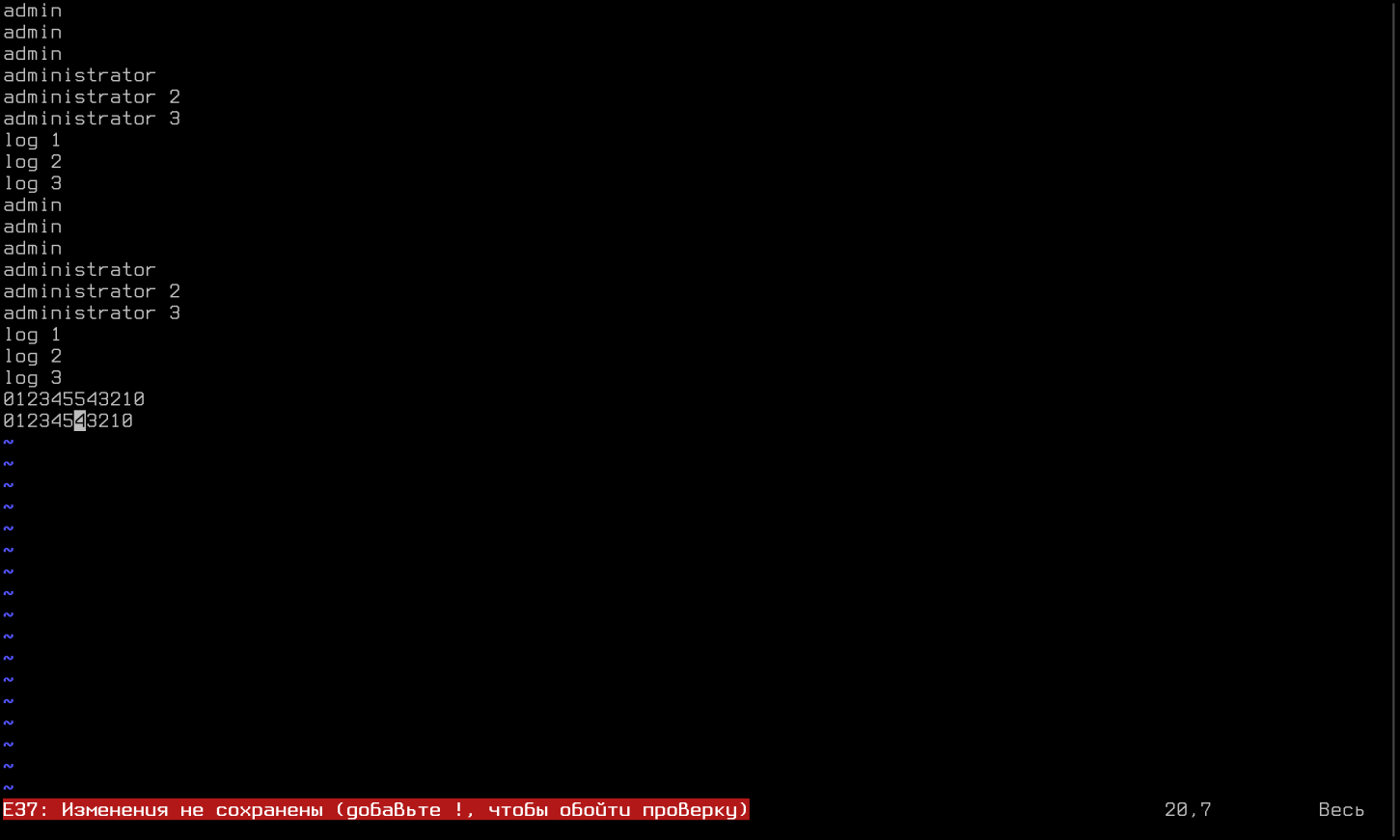 Для поиска текста по файлу нужно выйти из всех режимов в документе и ввести команду « / » после символа слэш вводим то что хотим найти ( найдем цифру 2)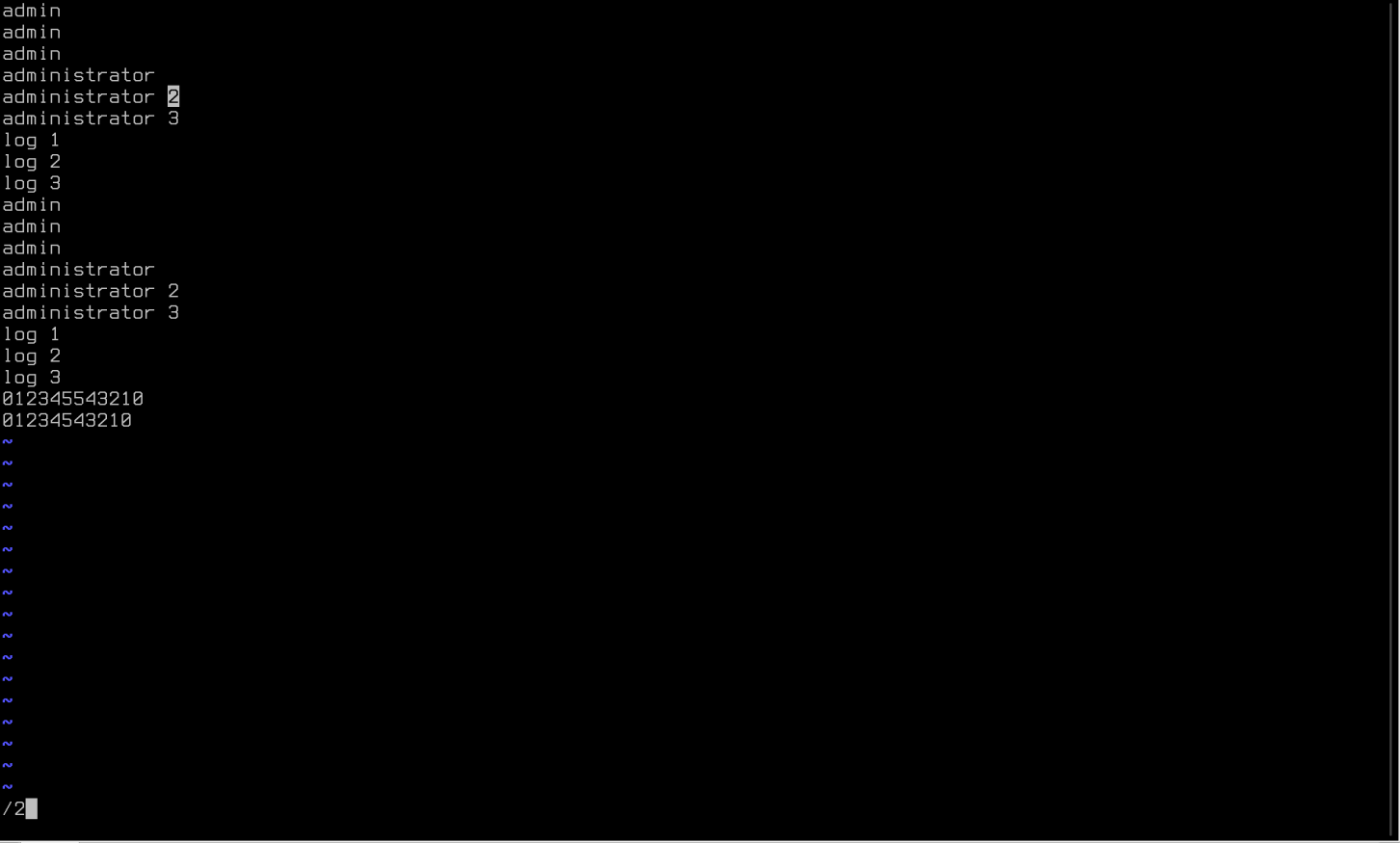 Для поиска последующей буквы вводим Enter и нажимаем кнопку «n» от англ. Next – следующий;Для практики работы с текстовым редактором воспользуемся перенаправлением текста в файл из команды ls –al > «название нового файла» наш файл будет называться admin2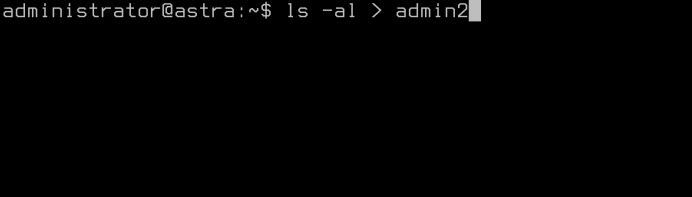 Примечание:  > - перезаписать файл,  >> - дополнить файл без перезаписи;Для копирования файла используется команда « cp » от англ. Copy – копирование. Создадим копию файла admin2 назовем ее admin3Получается cp admin2 admin3 и чтобы сразу посмотреть содержимое файла admin3 воспользуемся командой cat admin3;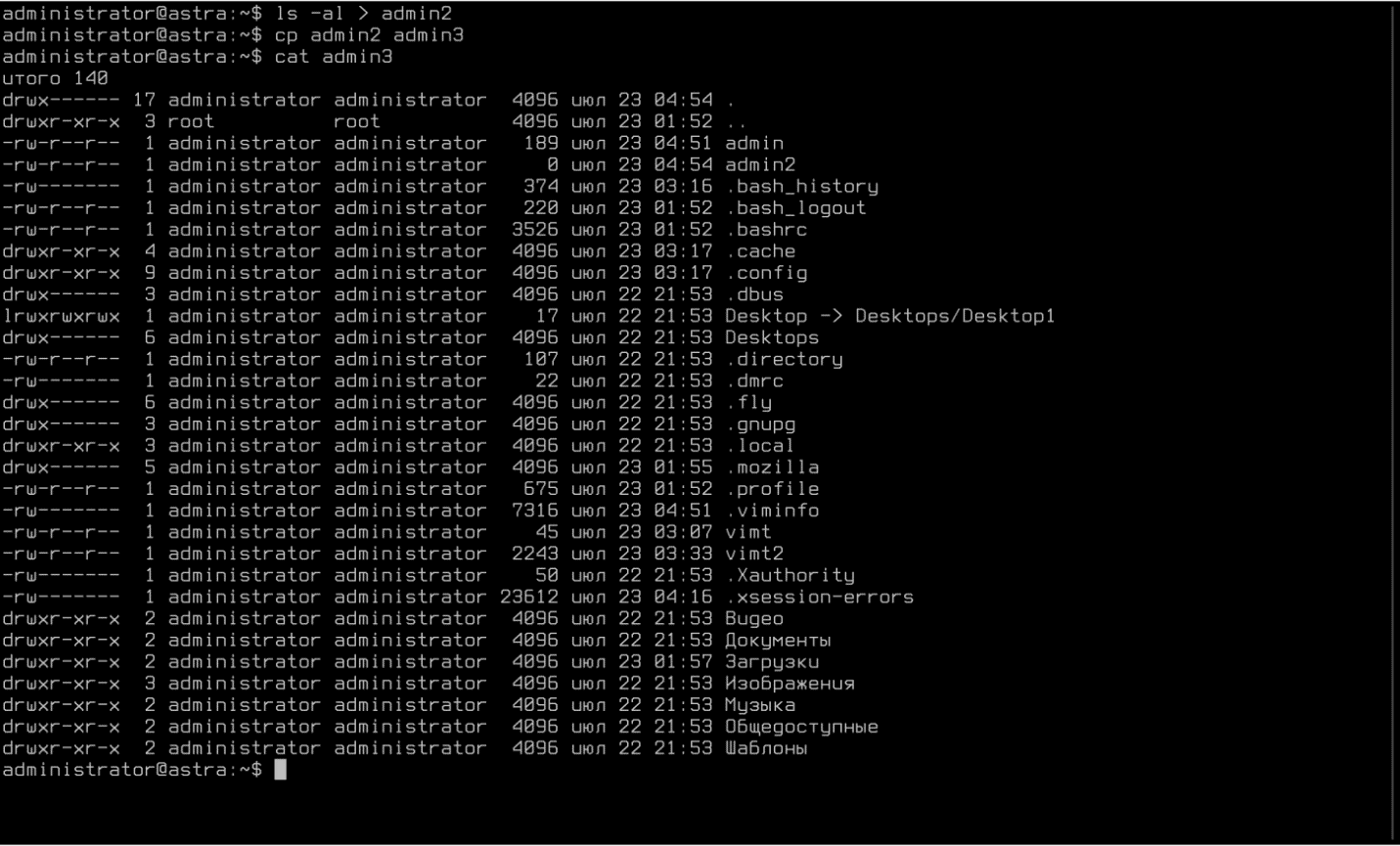 Задание скопировать существующий файл и в нем удалить блок с датой файлов, и с правами на файлы, скопировать весь текст ниже существующего.Должно получиться так: новый файл называется admin4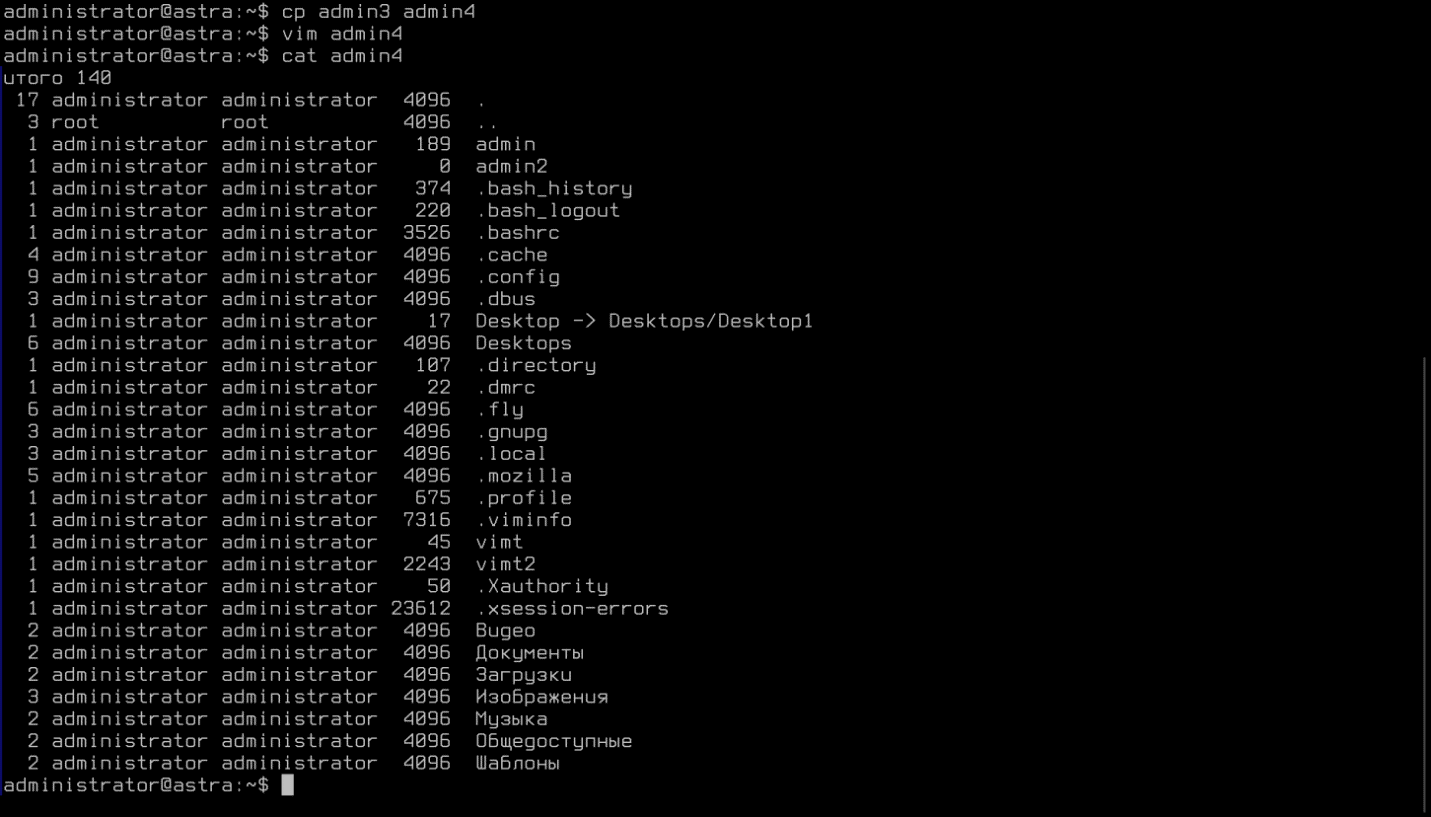 Вот мы и научились пользоваться программой на простом/начальном уровне. Возможности редактора vim достаточно широки и если овладеть им, то можно будет редактировать большие текстовые файлы за короткий промежуток времени. 